International Conference „Concept Systems and Frames in Terminology“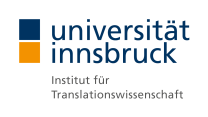 25-26 September 2024Department of Translation Studies – University of InnsbruckRegistration Form for ParticipantsPlease send the completed registration form together with a confirmation of conference fee payment and, if applicable, a copy of your student ID to CSFT-2024@uibk.ac.at.Please note: For co-authored presentations, ALL authors attending the conference (not only the corresponding author) must register!TitleFirst nameSurnameGender female male male prefer not to sayAffiliationE-MailAddressPostal CodeCityCountryCategory of Participation with presentation with presentation without presentation without presentationTitle of Presentation (if applicable)Co-Author(s) (if applicable)Do you wish to participate in the Conference Dinner on the 25th September? yes yes no no